ПРОЕКТВносится Главой Северодвинска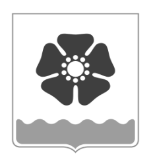 Городской Совет депутатовмуниципального образования «Северодвинск» (Совет депутатов Северодвинска)шестого созываРЕШЕНИЕО мерах по реализации отдельных положений Федерального закона «О цифровых финансовых активах, цифровой валюте и о внесении изменений в отдельные законодательные акты Российской Федерации»В соответствии с Федеральным законом от 31.07.2020 № 259-ФЗ «О цифровых финансовых активах, цифровой валюте и о внесении изменений в отдельные законодательные акты Российской Федерации», Указом Президента Российской Федерации от 10.12.2020 № 778 «О мерах по реализации отдельных положений Федерального закона 
«О цифровых финансовых активах, цифровой валюте и о внесении изменений в отдельные законодательные акты Российской Федерации» Совет депутатов СеверодвинскаРЕШИЛ:1. Установить, что с 1 января по 30 июня 2021 года включительно вместе 
со сведениями, представляемыми по форме справки, утвержденной Указом Президента Российской Федерации от 23.06.2014 № 460 «Об утверждении формы справки о доходах, расходах, об имуществе и обязательствах имущественного характера и внесении изменений 
в некоторые акты Президента Российской Федерации», представляют уведомление 
о принадлежащих им, их супругам и несовершеннолетним детям цифровых финансовых активах, цифровых правах, включающих одновременно цифровые финансовые активы 
и иные цифровые права, утилитарных цифровых правах, цифровой валюте (при их наличии) по форме, утвержденной Указом Президента Российской Федерации от 10.12.2020 № 778 
«О мерах по реализации отдельных положений Федерального закона «О цифровых финансовых активах, цифровой валюте и о внесении изменений в отдельные законодательные акты Российской Федерации»:- граждане, претендующие на замещение должностей муниципальной службы 
в муниципальном образовании «Северодвинск», предусмотренных Перечнем должностей, при назначении на которые граждане и при замещении которых муниципальные служащие обязаны представлять сведения о своих доходах, об имуществе и обязательствах имущественного характера, а также сведения о доходах, об имуществе и обязательствах имущественного характера своих супруги (супруга) и несовершеннолетних детей (далее – Перечень), утвержденным нормативным правовым актом органа местного самоуправления муниципального образования «Северодвинск»;- муниципальные служащие муниципального образования «Северодвинск», замещающие должности муниципальной службы, не предусмотренные Перечнем, 
и претендующие на замещение должностей муниципальной службы муниципального образования «Северодвинск», предусмотренных Перечнем.2. Уведомление, предусмотренное пунктом 1 настоящего решения, представляется 
по состоянию на первое число месяца, предшествующего месяцу подачи документов 
для замещения соответствующей должности.3. Настоящее решение вступает в силу после его официального опубликования 
и распространяется на правоотношения, возникшие с 01.01.2021.4. Опубликовать настоящее решение в бюллетене нормативно-правовых актов муниципального образования «Северодвинск» «Вполне официально» и разместить 
на официальных интернет-сайтах Совета депутатов Северодвинска и Администрации Северодвинска.от№  ПредседательСовета депутатов Северодвинска______________________М.А. СтарожиловГлава муниципального образования«Северодвинск»   ________________________И.В. Скубенко                                                           